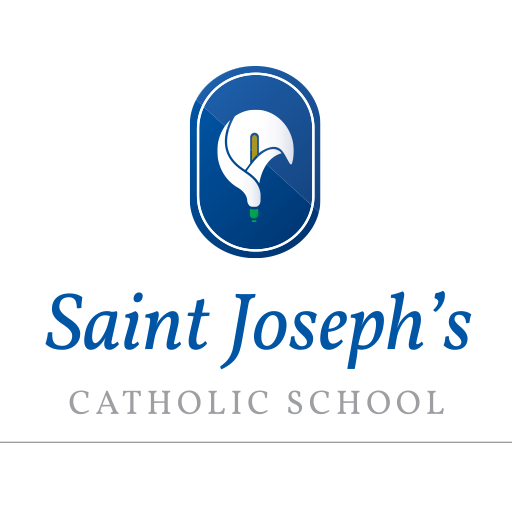 Guidance for Covid-19 – September 2021 v1All schools are advised by the DfE to put in place a detailed Risk Assessment and Outbreak Management Plan to support the safe and smooth running of the school during the pandemic. The plan sets out different thresholds at which schools should act. Fortunately, at present, we are not over the specified levels. However, this could change quickly without following guidance. Everyone must be vigilant please.Please remember Government guidance to help support all of us at this time:Consider your social contacts – every contact carries a COVID risk, even with vaccinated people so:consider whether to meet up at allmeet people outside and avoid crowded areasopen doors and windows to let in fresh air if meeting people insidewear a face covering when it's hard to stay away from other people – particularly indoors or in crowded places such as school /public transportlimiting contact with anyone who is clinically extremely vulnerableWash your hands with soap and water or use hand sanitiser regularly throughout the dayCover your mouth and nose with a tissue or your sleeve (not your hands) when you cough or sneezePut used tissues in the bin immediately and wash your hands afterwardsThe purpose of this document is to try and simplify the processes for all involved in the event of a range of common situations. In each of the charts, a red outline indicates an email link to help the process of contacting us.Your child should attend school every day as normal, ensuring that they are doing the Lateral Flow tests twice per week. To ensure we are best able to manage the workload created through tracking and managing cases/potential cases, we will be moving to a system of using simple text messages instead of phone calls where possible. This could include a text message:To inform of being a close contact at school.To chase the date of any PCR Test.To chase the result of any PCR Test.To check the date a pupil is expected to return to school.In the event of the text message requesting basic information e.g., a date or result, please help to support the school by responding as soon as possible.If self-isolating, Work will be set via on assignments on Teams but, naturally, we will not expect this to be completed unless your child is well enough to do so - their recovery is the obvious and most important priority.Staff will be notified each day and, due to teaching responsibilities, may not get a chance to set work straight away. In the meantime, if your child is well enough, they could login to My Maths or Seneca and work through modules on those platforms as well as reviewing the work they have done so far this year.Should the current situation mean we are instructed to either raise or lower our threshold, we will update this document accordingly. As ever, if you have any questions or concerns, please do contact us via covid@sjcs.org.ukMy child has either symptoms of Covid-19 or tested positive on Lateral Flow Test?I think my child is a close contact of someone who is positive for Covid-19…My child lives with someone who is symptomatic or has tested positive for Covid-19?My child has been identified as a Close Contact of a Positive Case within schoolFollowing a pupil testing positive for Covid-19 through a PCR test, the following actions must be taken: